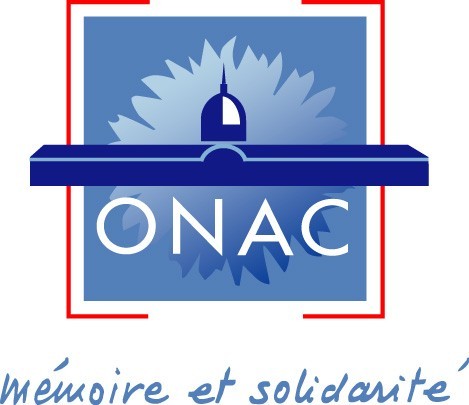 Concours Bande Dessinée« Souvenirs de libérations 1944-1945 »Fiche d’inscription Par ClasseA renvoyer à l’ONACVG du chef-lieu de votre régionNom de l’établissement scolaire :Classe :Nombre d’élèves :Nom et prénom de l’enseignant :(Joindre une photocopie de votre carte d’identité)Adresse personnelle :Numéro de téléphone :Adresse mail :« Je soussigné(e) ………………………………déclare participer avec mes élèves au concours BD de l'ONACVG 2014-2015 dont le thème s’intitule "Souvenirs de libérations". La classe (intitulé et établissement) affirme sur l'honneur être l'auteur(e) de l'œuvre qu'elle présente. Elle cède ses droits à titre non exclusif aux fins de publication à l'ONACVG ».Date et signature de l’enseignant :Retour des planches avant le 30 mars 2015.